Methode – Feedback & ReflexionBlitzlichtBerichten Sie uns von Ihren Ergebnissen! Ihr Feedback ist uns wichtig! Zur bestmöglichen Optimierung unserer Seite freuen wir uns über Ihre Rückmeldungen, Anmerkungen und Wünsche.
feelok@bw-lv.de Das Blitzlicht eignet sich für den Abschluss einer Einheit und bietet Ihnen eine einfache Möglichkeit, eine umfassende Rückmeldung von den Jugendlichen zu bekommen.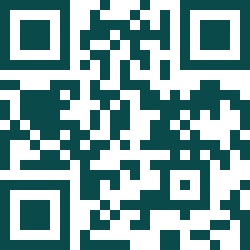 Zielgruppe: ab 8 JahrenWeitere Feedback- & Reflexionsübungen finden Sie unter: feelok.de/feedbackBeschreibungBeschreibungDauer:
5 min Gruppe: 
beliebigMaterial:FragenkatalogKleiner Ball,
Alterativ: quietschendes Hundespielzeug(z.B.: Huhn, Schwein)
Für diese Abschlussübung benötigen die Jugendlichen kein Zusatzmaterial.Bitten Sie alle Schüler:innen der Klasse, der Reihe nach einen Satz zu einer von Ihnen vorgegebenen Fragestellung zu sagen. Fragen Sie die Jugendlichen nacheinander unterschiedliche Fragen, um die Abschlussrunde abwechslungsreich zu gestalten. Werfen Sie einem oder einer Schüler:in einen Ball zu und formulieren Ihre Fragestellung.Der oder die Schüler:in beantwortet Ihre Frage und wirft den Ball einer oder einem anderen Schüler:in zu.Sie stellen die nächste Frage an die nächste Person.Mögliche Fragen:Das beste Statement/Argument für mich war heute..., weil…Was kannst du aus der heutigen Stunde mitnehmen?Wie geht es dir gerade? Was hat dich besonders interessiert? Was war neu für dich? Welche Fragen sind offen geblieben? Welches Thema möchtest du beim nächsten Mal ansprechen?Für diese Abschlussübung benötigen die Jugendlichen kein Zusatzmaterial.Bitten Sie alle Schüler:innen der Klasse, der Reihe nach einen Satz zu einer von Ihnen vorgegebenen Fragestellung zu sagen. Fragen Sie die Jugendlichen nacheinander unterschiedliche Fragen, um die Abschlussrunde abwechslungsreich zu gestalten. Werfen Sie einem oder einer Schüler:in einen Ball zu und formulieren Ihre Fragestellung.Der oder die Schüler:in beantwortet Ihre Frage und wirft den Ball einer oder einem anderen Schüler:in zu.Sie stellen die nächste Frage an die nächste Person.Mögliche Fragen:Das beste Statement/Argument für mich war heute..., weil…Was kannst du aus der heutigen Stunde mitnehmen?Wie geht es dir gerade? Was hat dich besonders interessiert? Was war neu für dich? Welche Fragen sind offen geblieben? Welches Thema möchtest du beim nächsten Mal ansprechen?Quelle:  EPIZ Berlin (2013): Methodensammlung für Referent_innenWeitere Methoden auf feelok - Lehrpersonen und Multiplikator:innenwww.feel-ok.ch, www.feel-ok.at, www.feelok.deQuelle:  EPIZ Berlin (2013): Methodensammlung für Referent_innenWeitere Methoden auf feelok - Lehrpersonen und Multiplikator:innenwww.feel-ok.ch, www.feel-ok.at, www.feelok.de